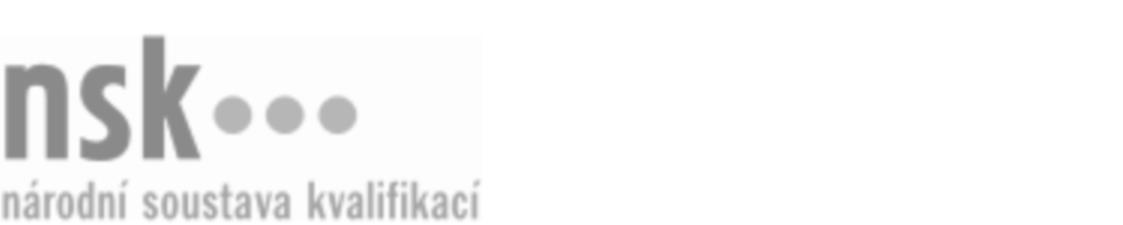 Další informaceDalší informaceDalší informaceDalší informaceDalší informaceDalší informaceHutní technik metalurg / technička metalurgyně (kód: 21-061-M) Hutní technik metalurg / technička metalurgyně (kód: 21-061-M) Hutní technik metalurg / technička metalurgyně (kód: 21-061-M) Hutní technik metalurg / technička metalurgyně (kód: 21-061-M) Hutní technik metalurg / technička metalurgyně (kód: 21-061-M) Hutní technik metalurg / technička metalurgyně (kód: 21-061-M) Hutní technik metalurg / technička metalurgyně (kód: 21-061-M) Autorizující orgán:Autorizující orgán:Ministerstvo průmyslu a obchoduMinisterstvo průmyslu a obchoduMinisterstvo průmyslu a obchoduMinisterstvo průmyslu a obchoduMinisterstvo průmyslu a obchoduMinisterstvo průmyslu a obchoduMinisterstvo průmyslu a obchoduMinisterstvo průmyslu a obchoduMinisterstvo průmyslu a obchoduMinisterstvo průmyslu a obchoduSkupina oborů:Skupina oborů:Hornictví a hornická geologie, hutnictví a slévárenství (kód: 21)Hornictví a hornická geologie, hutnictví a slévárenství (kód: 21)Hornictví a hornická geologie, hutnictví a slévárenství (kód: 21)Hornictví a hornická geologie, hutnictví a slévárenství (kód: 21)Hornictví a hornická geologie, hutnictví a slévárenství (kód: 21)Povolání:Povolání:Hutní, kovárenský a slévárenský technikHutní, kovárenský a slévárenský technikHutní, kovárenský a slévárenský technikHutní, kovárenský a slévárenský technikHutní, kovárenský a slévárenský technikHutní, kovárenský a slévárenský technikHutní, kovárenský a slévárenský technikHutní, kovárenský a slévárenský technikHutní, kovárenský a slévárenský technikHutní, kovárenský a slévárenský technikKvalifikační úroveň NSK - EQF:Kvalifikační úroveň NSK - EQF:44444Platnost standarduPlatnost standarduPlatnost standarduPlatnost standarduPlatnost standarduPlatnost standarduPlatnost standarduStandard je platný od: 21.10.2022Standard je platný od: 21.10.2022Standard je platný od: 21.10.2022Standard je platný od: 21.10.2022Standard je platný od: 21.10.2022Standard je platný od: 21.10.2022Standard je platný od: 21.10.2022Hutní technik metalurg / technička metalurgyně,  28.03.2024 11:33:44Hutní technik metalurg / technička metalurgyně,  28.03.2024 11:33:44Hutní technik metalurg / technička metalurgyně,  28.03.2024 11:33:44Hutní technik metalurg / technička metalurgyně,  28.03.2024 11:33:44Hutní technik metalurg / technička metalurgyně,  28.03.2024 11:33:44Strana 1 z 2Další informaceDalší informaceDalší informaceDalší informaceDalší informaceDalší informaceDalší informaceDalší informaceDalší informaceDalší informaceDalší informaceDalší informaceDalší informaceObory vzděláníObory vzděláníObory vzděláníObory vzděláníObory vzděláníObory vzděláníObory vzděláníK maturitní zkoušce z oboru vzdělání Hutník operátor (kód: 21-43-L/01) lze být připuštěn po předložení osvědčení o získání některé z uvedených profesních kvalifikací:K maturitní zkoušce z oboru vzdělání Hutník operátor (kód: 21-43-L/01) lze být připuštěn po předložení osvědčení o získání některé z uvedených profesních kvalifikací:K maturitní zkoušce z oboru vzdělání Hutník operátor (kód: 21-43-L/01) lze být připuštěn po předložení osvědčení o získání některé z uvedených profesních kvalifikací:K maturitní zkoušce z oboru vzdělání Hutník operátor (kód: 21-43-L/01) lze být připuštěn po předložení osvědčení o získání některé z uvedených profesních kvalifikací:K maturitní zkoušce z oboru vzdělání Hutník operátor (kód: 21-43-L/01) lze být připuštěn po předložení osvědčení o získání některé z uvedených profesních kvalifikací:K maturitní zkoušce z oboru vzdělání Hutník operátor (kód: 21-43-L/01) lze být připuštěn po předložení osvědčení o získání některé z uvedených profesních kvalifikací:K maturitní zkoušce z oboru vzdělání Hutník operátor (kód: 21-43-L/01) lze být připuštěn po předložení osvědčení o získání některé z uvedených profesních kvalifikací: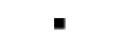 Hutní technik mistr / technička mistrová (kód: 21-029-M)Hutní technik mistr / technička mistrová (kód: 21-029-M)Hutní technik mistr / technička mistrová (kód: 21-029-M)Hutní technik mistr / technička mistrová (kód: 21-029-M)Hutní technik mistr / technička mistrová (kód: 21-029-M)Hutní technik mistr / technička mistrová (kód: 21-029-M)Hutní technik mistr / technička mistrová (kód: 21-029-M)Hutní technik mistr / technička mistrová (kód: 21-029-M)Hutní technik mistr / technička mistrová (kód: 21-029-M)Hutní technik mistr / technička mistrová (kód: 21-029-M)Hutní technik mistr / technička mistrová (kód: 21-029-M)Hutní technik mistr / technička mistrová (kód: 21-029-M)Hutní technik dispečer / technička dispečerka (kód: 21-028-M)Hutní technik dispečer / technička dispečerka (kód: 21-028-M)Hutní technik dispečer / technička dispečerka (kód: 21-028-M)Hutní technik dispečer / technička dispečerka (kód: 21-028-M)Hutní technik dispečer / technička dispečerka (kód: 21-028-M)Hutní technik dispečer / technička dispečerka (kód: 21-028-M)Hutní technik operátor / technička operátorka (kód: 21-030-M)Hutní technik operátor / technička operátorka (kód: 21-030-M)Hutní technik operátor / technička operátorka (kód: 21-030-M)Hutní technik operátor / technička operátorka (kód: 21-030-M)Hutní technik operátor / technička operátorka (kód: 21-030-M)Hutní technik operátor / technička operátorka (kód: 21-030-M)Hutní technik operátor / technička operátorka (kód: 21-030-M)Hutní technik operátor / technička operátorka (kód: 21-030-M)Hutní technik operátor / technička operátorka (kód: 21-030-M)Hutní technik operátor / technička operátorka (kód: 21-030-M)Hutní technik operátor / technička operátorka (kód: 21-030-M)Hutní technik operátor / technička operátorka (kód: 21-030-M)Hutní technik technolog / technička technoložka (kód: 21-031-M)Hutní technik technolog / technička technoložka (kód: 21-031-M)Hutní technik technolog / technička technoložka (kód: 21-031-M)Hutní technik technolog / technička technoložka (kód: 21-031-M)Hutní technik technolog / technička technoložka (kód: 21-031-M)Hutní technik technolog / technička technoložka (kód: 21-031-M)Hutní technik metalurg / technička metalurgyně (kód: 21-061-M)Hutní technik metalurg / technička metalurgyně (kód: 21-061-M)Hutní technik metalurg / technička metalurgyně (kód: 21-061-M)Hutní technik metalurg / technička metalurgyně (kód: 21-061-M)Hutní technik metalurg / technička metalurgyně (kód: 21-061-M)Hutní technik metalurg / technička metalurgyně (kód: 21-061-M)Hutní technik metalurg / technička metalurgyně (kód: 21-061-M)Hutní technik metalurg / technička metalurgyně (kód: 21-061-M)Hutní technik metalurg / technička metalurgyně (kód: 21-061-M)Hutní technik metalurg / technička metalurgyně (kód: 21-061-M)Hutní technik metalurg / technička metalurgyně (kód: 21-061-M)Hutní technik metalurg / technička metalurgyně (kód: 21-061-M)Úplné profesní kvalifikaceÚplné profesní kvalifikaceÚplné profesní kvalifikaceÚplné profesní kvalifikaceÚplné profesní kvalifikaceÚplné profesní kvalifikaceÚplné profesní kvalifikaceÚplnou profesní kvalifikaci Hutní technik (kód: 21-99-M/09) lze prokázat předložením osvědčení o získání některé z uvedených profesních kvalifikací:Úplnou profesní kvalifikaci Hutní technik (kód: 21-99-M/09) lze prokázat předložením osvědčení o získání některé z uvedených profesních kvalifikací:Úplnou profesní kvalifikaci Hutní technik (kód: 21-99-M/09) lze prokázat předložením osvědčení o získání některé z uvedených profesních kvalifikací:Úplnou profesní kvalifikaci Hutní technik (kód: 21-99-M/09) lze prokázat předložením osvědčení o získání některé z uvedených profesních kvalifikací:Úplnou profesní kvalifikaci Hutní technik (kód: 21-99-M/09) lze prokázat předložením osvědčení o získání některé z uvedených profesních kvalifikací:Úplnou profesní kvalifikaci Hutní technik (kód: 21-99-M/09) lze prokázat předložením osvědčení o získání některé z uvedených profesních kvalifikací:Úplnou profesní kvalifikaci Hutní technik (kód: 21-99-M/09) lze prokázat předložením osvědčení o získání některé z uvedených profesních kvalifikací:Hutní technik mistr / technička mistrová (kód: 21-029-M)Hutní technik mistr / technička mistrová (kód: 21-029-M)Hutní technik mistr / technička mistrová (kód: 21-029-M)Hutní technik mistr / technička mistrová (kód: 21-029-M)Hutní technik mistr / technička mistrová (kód: 21-029-M)Hutní technik mistr / technička mistrová (kód: 21-029-M)Hutní technik mistr / technička mistrová (kód: 21-029-M)Hutní technik mistr / technička mistrová (kód: 21-029-M)Hutní technik mistr / technička mistrová (kód: 21-029-M)Hutní technik mistr / technička mistrová (kód: 21-029-M)Hutní technik mistr / technička mistrová (kód: 21-029-M)Hutní technik mistr / technička mistrová (kód: 21-029-M)Hutní technik dispečer / technička dispečerka (kód: 21-028-M)Hutní technik dispečer / technička dispečerka (kód: 21-028-M)Hutní technik dispečer / technička dispečerka (kód: 21-028-M)Hutní technik dispečer / technička dispečerka (kód: 21-028-M)Hutní technik dispečer / technička dispečerka (kód: 21-028-M)Hutní technik dispečer / technička dispečerka (kód: 21-028-M)Hutní technik dispečer / technička dispečerka (kód: 21-028-M)Hutní technik dispečer / technička dispečerka (kód: 21-028-M)Hutní technik dispečer / technička dispečerka (kód: 21-028-M)Hutní technik dispečer / technička dispečerka (kód: 21-028-M)Hutní technik dispečer / technička dispečerka (kód: 21-028-M)Hutní technik dispečer / technička dispečerka (kód: 21-028-M)Hutní technik operátor / technička operátorka (kód: 21-030-M)Hutní technik operátor / technička operátorka (kód: 21-030-M)Hutní technik operátor / technička operátorka (kód: 21-030-M)Hutní technik operátor / technička operátorka (kód: 21-030-M)Hutní technik operátor / technička operátorka (kód: 21-030-M)Hutní technik operátor / technička operátorka (kód: 21-030-M)Hutní technik operátor / technička operátorka (kód: 21-030-M)Hutní technik operátor / technička operátorka (kód: 21-030-M)Hutní technik operátor / technička operátorka (kód: 21-030-M)Hutní technik operátor / technička operátorka (kód: 21-030-M)Hutní technik operátor / technička operátorka (kód: 21-030-M)Hutní technik operátor / technička operátorka (kód: 21-030-M)Hutní technik technolog / technička technoložka (kód: 21-031-M)Hutní technik technolog / technička technoložka (kód: 21-031-M)Hutní technik technolog / technička technoložka (kód: 21-031-M)Hutní technik technolog / technička technoložka (kód: 21-031-M)Hutní technik technolog / technička technoložka (kód: 21-031-M)Hutní technik technolog / technička technoložka (kód: 21-031-M)Hutní technik technolog / technička technoložka (kód: 21-031-M)Hutní technik technolog / technička technoložka (kód: 21-031-M)Hutní technik technolog / technička technoložka (kód: 21-031-M)Hutní technik technolog / technička technoložka (kód: 21-031-M)Hutní technik technolog / technička technoložka (kód: 21-031-M)Hutní technik technolog / technička technoložka (kód: 21-031-M)Hutní technik metalurg / technička metalurgyně (kód: 21-061-M)Hutní technik metalurg / technička metalurgyně (kód: 21-061-M)Hutní technik metalurg / technička metalurgyně (kód: 21-061-M)Hutní technik metalurg / technička metalurgyně (kód: 21-061-M)Hutní technik metalurg / technička metalurgyně (kód: 21-061-M)Hutní technik metalurg / technička metalurgyně (kód: 21-061-M)Hutní technik metalurg / technička metalurgyně (kód: 21-061-M)Hutní technik metalurg / technička metalurgyně (kód: 21-061-M)Hutní technik metalurg / technička metalurgyně (kód: 21-061-M)Hutní technik metalurg / technička metalurgyně (kód: 21-061-M)Hutní technik metalurg / technička metalurgyně (kód: 21-061-M)Hutní technik metalurg / technička metalurgyně (kód: 21-061-M)Hutní technik přípravář / technička přípravářka výroby (kód: 21-072-M)Hutní technik přípravář / technička přípravářka výroby (kód: 21-072-M)Hutní technik přípravář / technička přípravářka výroby (kód: 21-072-M)Hutní technik přípravář / technička přípravářka výroby (kód: 21-072-M)Hutní technik přípravář / technička přípravářka výroby (kód: 21-072-M)Hutní technik přípravář / technička přípravářka výroby (kód: 21-072-M)Hutní technik přípravář / technička přípravářka výroby (kód: 21-072-M)Hutní technik přípravář / technička přípravářka výroby (kód: 21-072-M)Hutní technik přípravář / technička přípravářka výroby (kód: 21-072-M)Hutní technik přípravář / technička přípravářka výroby (kód: 21-072-M)Hutní technik přípravář / technička přípravářka výroby (kód: 21-072-M)Hutní technik přípravář / technička přípravářka výroby (kód: 21-072-M)Hutní technik/technička řízení jakosti (kód: 21-060-M)Hutní technik/technička řízení jakosti (kód: 21-060-M)Hutní technik/technička řízení jakosti (kód: 21-060-M)Hutní technik/technička řízení jakosti (kód: 21-060-M)Hutní technik/technička řízení jakosti (kód: 21-060-M)Hutní technik/technička řízení jakosti (kód: 21-060-M)Hutní technik metalurg / technička metalurgyně,  28.03.2024 11:33:44Hutní technik metalurg / technička metalurgyně,  28.03.2024 11:33:44Hutní technik metalurg / technička metalurgyně,  28.03.2024 11:33:44Hutní technik metalurg / technička metalurgyně,  28.03.2024 11:33:44Hutní technik metalurg / technička metalurgyně,  28.03.2024 11:33:44Strana 2 z 2